Приложение  1 Ответ:Кроссворд                                                                                                                                                             Приложение 2.Раскаленный плазменный шар  Мельчайшая часть  Живое существо, способное мыслить, думать Элементарная частица, имеющая наименьший отрицательный заряд  Мельчайшая часть вещества, обладающая всеми ее химическими свойствами  Небесное тело, движущееся вокруг Солнца  Естественный спутник Земли  Гигантская звездная система  Плод яблони  Сетка  кроссворда     1 группа § 26                                                                                                                                                                                     Приложение 3.2 группа       § 263 группа      § 27 4 группа   § 28 Приложение 4СПРАВОЧНЫЕ МАТЕРИАЛЫ.АТОМ:                                                                                         СОЛНЕЧНАЯ СИСТЕМА:протон -  электрон                                                                      Земля - Солнцеqе = - 1,6∙10-19Кл                                                         Mс = 2∙1030кгqр = 1,6∙10-19Кл                                                         Мз = 6∙1024кгrатома  = 0,5∙10-10м                                                      rс-з  = 1,5∙1011мmе = 9∙10-31кг                                                            G = 6,7∙10-11 Н∙м2/кг2mр = 1,6∙10-27кг                                                         π = 3,14k = 9∙109 Н∙м2/Кл2Логико-смысловая модельРаздаточный материал для студентов:                                                 Приложение 5Приложение 6Материал для преподавателя:Приложение № 7Оформите результаты работы в виде таблицы: Вывод:Релаксация:
Собрать, сколько надо, частиц всех сортов, 
И атом - пожалуйста - вот он, готов!
Но в общее дело их вклады неравны...
Так кто же из этих частиц самый главный:
Пузатый протон, флегматичный нейтрон, 
А может быть, юркий малец электрон?Приложение   8       Рефлексия:сегодня я узнал… было интересно…было трудно…я выполнял задания…я понял, что…теперь я могу…я почувствовал, что…я научился…у меня получилось …я смог…я попробую…меня удивило…урок дал мне для жизни… я приобрел… Оцените:Свою деятельность на уроке (54321);Деятельность группы на уроке (54321).(рис.24) Приложение 9. 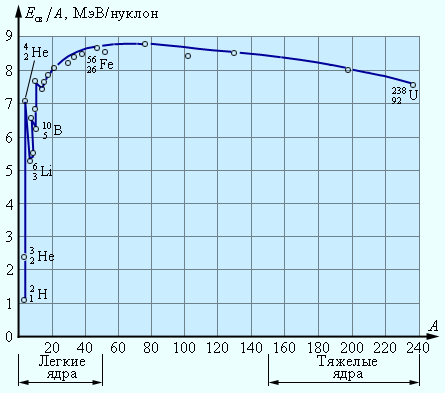 Виды взаимодействияНайдите правильный ответ1.Гравитационное АЭто то, без чего невозможна жизнь  современной цивилизации. Это взаимодействие было так же необходимо пещерному человеку, как и нам с вами. Именно это взаимодействие связывает электроны и ядра в атомах, молекулах и кристаллах. Именно оно ответственно за все химические реакции, в том числе и за реакции, протекающие в живых организмах. Исчезнет  оно – исчезнет  жизнь.2.ЭлектромагнитноеБРоль этого взаимодействия объяснить несколько сложнее.   Жизнь всем земным организмам дает энергия Солнца, которая выделяется при ядерных реакциях в недрах Солнца. В этих реакциях при слиянии легких ядер образуются тяжелые ядра. Самая первая из цепочки таких реакций — это реакция превращения протона в нейтрон, позитрон (античастицу электрона) и нейтрино, происходящая при столкновении двух протонов.  Не будь этой реакции, горение звезд просто прекратилось бы. 3.СильноеВИменно  это взаимодействие удерживает нас на поверхности Земли, а саму Землю - на орбите  вокруг Солнца. Если бы оно исчезло, мы улетели бы в безжизненные просторы космоса .4.СлабоеГЭнергия, которая складывается из кинетической энергии хаотического движения молекул, потенциальной энергии взаимодействия между ними и внутримолекулярной энергии.ДИменно оно является источником энергии Солнца и других звезд. Не будь этого взаимодействия, из всех ядер атомов остались бы только самые простейшие — ядра атома водорода, т. е. протоны. Жизнь на основе только атомов и молекул водорода, конечно, невозможна. Если исчезнет такое взаимодействие, и мы превратимся в молекулярный водород. 1. Гравитационное2.Электромагнитное3.Сильное4. Слабое123456789              ВопросыОтветыК2 - Особенности микромира.1.Каковы особенности микромира?2. Методы обнаружения движения микрочастиц.К3  - Атомы и молекулы.1.Какова природа связи атомов и молекул?2. Перечислите параметры атомов и молекул.              ВопросыОтветыК4  - Ядро атомов.1. Какова природа связи в ядре?2. Перечислите параметры ядра.3. Какова энергия связи нуклонов? (рис.24) (Приложение 9).К4  - Кварки.1. История возникновения элементарных частиц.2. Гипотеза Мюррей Гелл-Мана (1964г.)3. Перечислите параметры кварков.4. Переносчики взаимодействия.              ВопросыОтветыК5  - Вселенная.1.Типы галактик.2. Структура нашей Галактики (Млечный путь).К6  - Солнечная система.1. Состав Солнечной системы.2. Открытие планет, астероидов.3. Строение кометы.4. Сила правит мирами.              ВопросыОтветыК7  - Солнечная система и планетарная модель атома.1.Вычислить силу, действующую на электрон в атоме водорода.2.Вычислить силу, действующую на Землю со стороны Солнца.Какая из сил №1 или №2 во сколько раз больше?3.Вычислить силу, действующую со стороны Солнца  на один электрон. Сравнить ее с электрической силой в атоме водорода.4. Найти скорость движения электрона по орбите.5. Найти скорость движения Земли по орбите.Сравните скорости.6. Вычислить период обращения электрона.7.Вычислить период обращения Земли. Сравнить периоды. 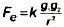 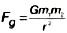 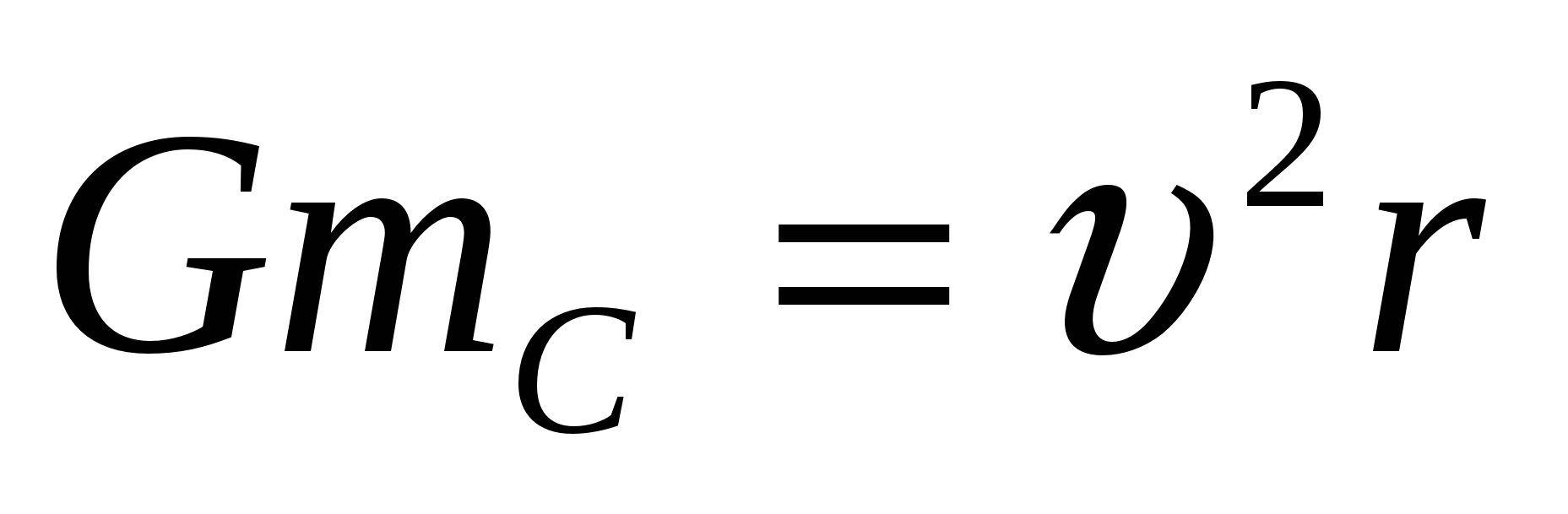 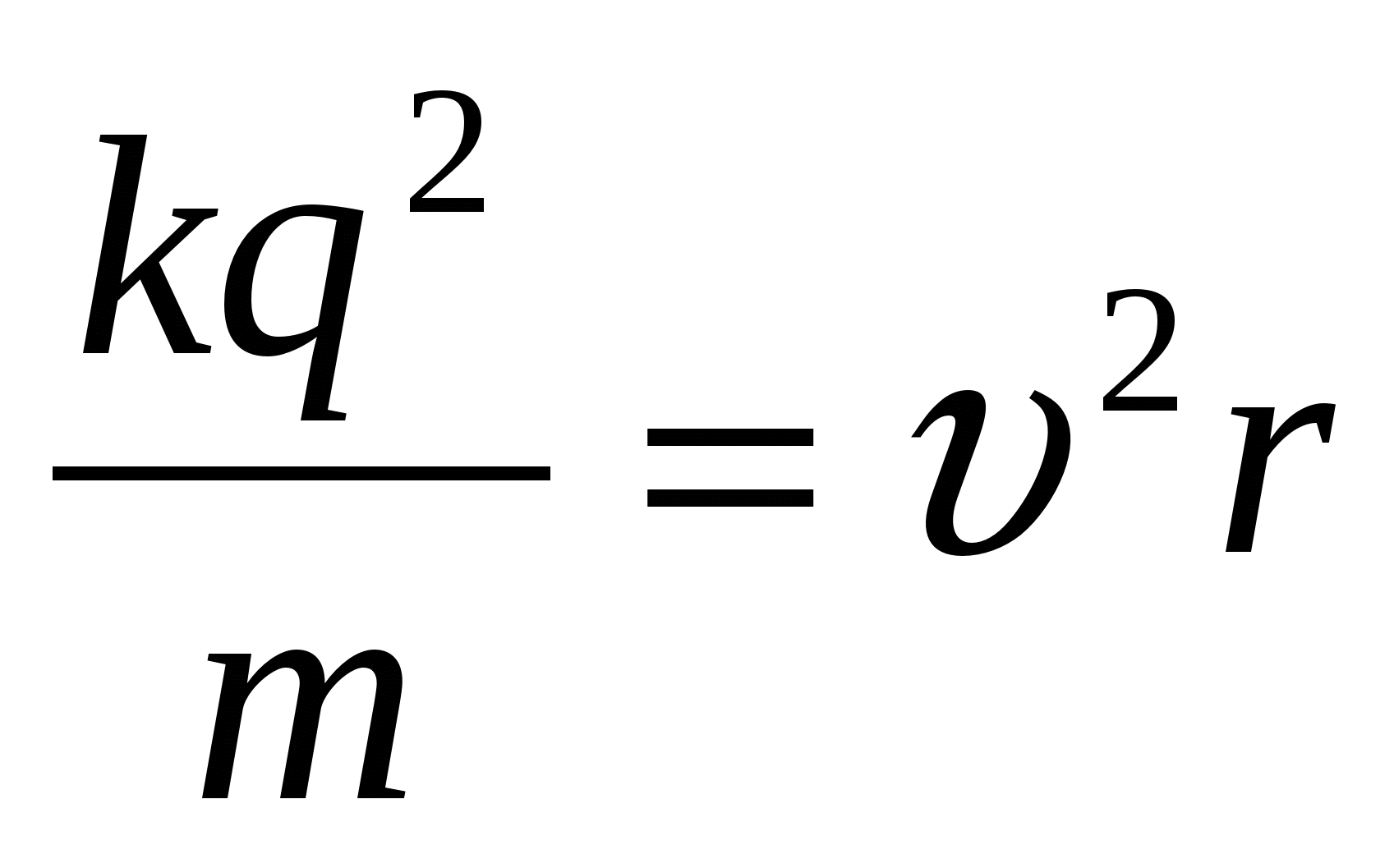 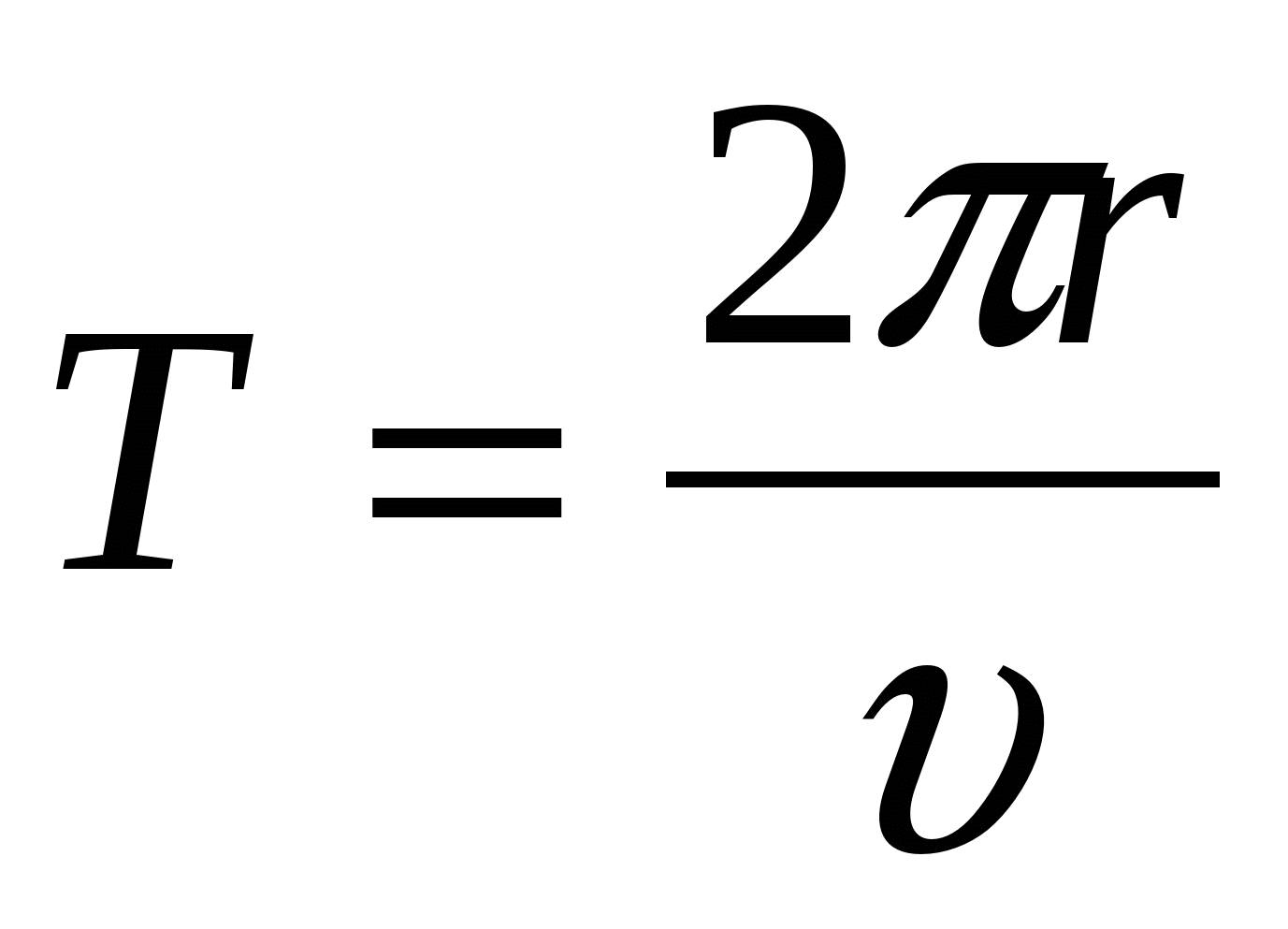 CистемаРадиус орбиты  rСкорость движения   

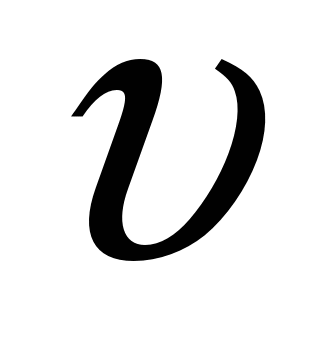 Период обращения TПолная энергия EМомент импульса LЗемля, вращающаяся вокруг СолнцаЭлектрон в атоме водорода.